РЕШЕНИЕ28.12.2018                                       	                                                                                   №150                                                                      п. Чкаловский                                             В соответствии с частью 4 статьи 15  Федерального закона от 06.10.2003 г. № 131-ФЗ «Об общих принципах организации местного самоуправления в Российской Федерации» и на основании  статьи 22 Устава муниципального образования  Чкаловский сельсовет,  Совет депутатов муниципального образования Чкаловский сельсовет  решил:1. Органам местного самоуправления муниципального образования  Чкаловский сельсовет передать осуществление части полномочий по вопросам местного значения органам местного самоуправления муниципального образования «Асекеевский район»:          1.1. по осуществлению внутреннего муниципального финансового контроля.1.2. по осуществлению внешнего муниципального финансового контроля.1.3. по организации работы библиотек на территории сельского поселения (за исключением наделения библиотек движимым и недвижимым имуществом и решения хозяйственных вопросов);- по решению вопросов кадрового обеспечения библиотек (за исключением  техперсонала, полномочий по согласованию кандидатур на замещение вакансий);	1.4. по организации работы сельского Дома культуры и сельских клубов  на территории сельского поселения (за исключением наделения сельского Дома культуры и сельских клубов движимым и недвижимым имуществом и решения хозяйственных вопросов);- по решению вопросов кадрового обеспечения сельского Дома культуры и сельских клубов (за исключением техперсонала, полномочий по согласованию кандидатур на замещение вакансий в сельском Доме культуры и сельских клубах);1.5. по выдаче разрешений на строительство (за исключением случаев, предусмотренных Градостроительным кодексом Российской Федерации, иными федеральными законами), выдаче градостроительных планов, разрешений на ввод объектов в эксплуатацию при осуществлении  строительства, реконструкции объектов   капитального строительства,  расположенных на территории поселения;  по резервированию земель и их изъятию, в том числе путем выкупа земельных участков в границах поселения  для муниципальных нужд, по осуществлению муниципального земельного контроля ; по подготовке документации по проекту планировки и проекту межевания территории; 1.6. по предоставлению в установленном порядке по договорам социального найма жилых помещений муниципального жилищного фонда отдельным категориям граждан;-по обеспечению жильем молодых семей; -по принятию в установленном порядке решений о переводе жилых помещений в нежилые помещения и нежилых помещений в жилые помещения;-по согласованию переустройства и перепланировки жилых помещений;-по признанию в установленном порядке жилых помещений муниципального жилого фонда непригодными для проживания;-по определению порядка получения документа, подтверждающего принятие решения о согласовании или об отказе в согласовании переустройства и (или) перепланировки жилого помещения в соответствии с условиями и порядком переустройства и перепланировки жилых помещений.2. В бюджете муниципального образования  Чкаловский  сельсовет Асекеевского района на  2019 год  предусмотреть размер иных  межбюджетных трансфертов,  предоставляемых в бюджет муниципального образования «Асекеевский район» на осуществление указанных полномочий.	3. Администрации муниципального образования Чкаловский сельсовет  заключить соглашение с администрацией муниципального образования «Асекеевский район» о передаче осуществления части полномочий по решению вопросов местного значения согласно  пункта 1 данного решения.	4. Установить, что настоящее решение  вступает в силу после обнародования, распространяется на правоотношения, возникшие с 1 января 2019 года, и подлежит размещению на официальном сайте муниципального образования Чкаловский сельсовет.	5. Контроль за исполнением решения оставляю за собой.Заместитель председателя                                                             Л.Н.БалашоваСовета депутатов                                                                                               И.о.главы администрации                                                             Е.В. Адаменко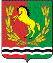 СОВЕТ ДЕПУТАТОВМУНИЦИПАЛЬНОГО ОБРАЗОВАНИЯ ЧКАЛОВСКИЙ СЕЛЬСОВЕТАСЕКЕЕВСКОГО РАЙОНА ОРЕНБУРГСКОЙ ОБЛАСТИтретьего созываО передаче осуществления   части полномочий по вопросам местного значения органов местного самоуправления сельского поселения